О внесении изменений в распоряжениеАдминистрации Ленинского сельского поселения Починковского районаСмоленской области от 09.01.2020 г.№ 001 в     1. В связи с рекомендациями Министерства труда и социальной защиты Российской Федерации (письмо от 7 июля 2020 года № 18-3/10/В-5340) «О введении дополнительных мер, направленных на исключение случаев осуществления функций государственных и муниципальных органов не уполномоченными на то лицами, а также в целях профилактики имеющихся в этой связи коррупционных рисков», внести в  распоряжение Администрации Ленинского сельского поселения Починковского района Смоленской области от 09.01.2020 г. № 001 в «Об утверждении должностных инструкций работников Администрации Ленинского сельского поселения Починковского района Смоленской области» следующие изменения:1. Должностные инструкции (приложения №№4,5,6,7,8,9) изложить в новой редакции (прилагаются).          2. Установить, что настоящие должностные инструкции вступают в силу с               01.11.2020 года.3.  Главному специалисту Администрации Ленинского сельского поселения Починковского района Смоленской области Мызниковой Т.И., менеджеру, ответственному за кадровое делопроизводство, с даты ввода в действие должностной инструкции ознакомить работников персонально под роспись. Глава муниципального образованияЛенинского сельского поселенияПочинковского района Смоленской области                                           Летова О.Е  Приложение №4УТВЕРЖДЕНАраспоряжением АдминистрацииЛенинского сельского поселенияПочинковского районаСмоленской областиот 11.11.2020 г. № 089Должностная инструкция 
старшего менеджера Администрации Ленинского сельского поселения Починковского района Смоленской области(работа с обращениями граждан, похозяйственный учет, статистическая отчетность)1. Общие положения1.1. Настоящая должностная инструкция определяет должностные обязанности, права и ответственность старшего менеджера Администрации Ленинского сельского поселения Починковского района Смоленской области (далее – старший менеджер).1.2. Должность старшего менеджера относится к категории должностей работников по техническому обеспечению деятельности Администрации Ленинского сельского поселения Починковского района Смоленской области.1.3. Область профессиональной служебной деятельности, в соответствии с которой старший менеджер исполняет должностные обязанности: обеспечение деятельности Администрации Ленинского сельского поселения Починковского района Смоленской области (далее – Администрация).1.4. Вид профессиональной служебной деятельности (далее – вид деятельности), в соответствии с которым старший менеджер исполняет должностные обязанности: похозяйственный учет, работа с обращениями граждан, статистическая отчетность.1.5. Целью исполнения должностных обязанностей старшего менеджера является обеспечение исполнения полномочий органа местного самоуправления по решению вопросов местного значения в соответствии с федеральными и областными законами, нормативными правовыми актами Совета депутатов и Администрации.1.6. Основные задачи, на реализацию которых ориентировано исполнение должностных обязанностей старшего менеджера: - ведение документов похозяйственного учета в поселении;- осуществление приема и подготовки к рассмотрению поступающих обращений граждан;- предоставление статистической отчетности.1.7. Старший менеджер назначается на должность и освобождается от должности Главой муниципального образования Ленинского сельского поселения Починковского района Смоленской области (далее – Глава муниципального образования).1.8. Старший менеджер подчиняется и работает под непосредственным руководством   Главы муниципального образования.1.9. В период временного отсутствия старшего менеджера на старшего менеджера (работа с обращениями граждан, похозяйственный учет, статистическая отчетность) возлагаются его обязанности.  2.  Квалификационные требования2.1. Наличие высшего (среднего профессионального или дополнительного профессионального образования, или профессиональной переподготовки) образования  по направлению деятельности, без предъявления требований к стажу работы по специальности. 2.2. Старший менеджер должен обладать следующими базовыми знаниями:1) знанием государственного языка Российской Федерации (русского языка);2) знанием правовых основ: - Конституции Российской Федерации;- Федерального закона от 6 октября 2003 г. № 131-ФЗ «Об общих принципах организации местного самоуправления в Российской Федерации»;- Федерального закона от 02 мая 2006 г. № 59-ФЗ «О порядке рассмотрения обращений граждан Российской Федерации»;- Федерального закона от 27 июля 2006 г. № 149 «Об информации, информационных технологиях и защите информации».- Федерального закона Российской Федерации от 27 июля 2006 г. № 152-ФЗ «О персональных данных»; - постановления Правительства Российской Федерации от 10 июля 2013 г. 
№ 583 «Об обеспечении доступа к общедоступной информации о деятельности государственных органов и органов местного самоуправления в информационно-телекоммуникационной сети «Интернет» в форме открытых данных»;- Трудового кодекса Российской Федерации;- Устава Ленинского сельского поселения Починковского района Смоленской области и другими НПА по его деятельности;2.3. Наличие необходимых для исполнения должностных обязанностей навыков:- работать на компьютере, в том числе в сети интернет;- работать в информационно-правовых системах;- знать правила делопроизводства.3. Должностные обязанностиИсходя из задач и функций Администрации на старшего менеджера возлагаются следующие должностные обязанности:3.1. Ведение документов похозяйственного учета в д. Лучеса на бумажном носителе, в электронном виде, работа в программе СМАРТ.3.2. Осуществление учета наличия с/х животных в ЛПХ, КФХ на территории сельского поселения.3.3. Выдача населению справок, выписок из похозяйственных книг.   3.4. Осуществление приема и подготовки к рассмотрению поступающих обращений граждан, для доклада Главе муниципального образования с последующим размещением,  заявлений и жалоб граждан в ДелоПро и на ССТУ.3.5. Обеспечение ведения электронного делопроизводства в Администрации.3.6. Соблюдение правил делопроизводства, в том числе надлежащим образом учитывает и хранит полученные на исполнение документы и материалы, своевременно сдает их ответственному за делопроизводство, в том числе при уходе в отпуск, убытии в командировку, в случае болезни или оставления должности.3.7. Сбор данных для составления статистической отчетности.3.8. Работа в информационных системах ФИАС и ЕГИССО.3.9. Точное и своевременное выполнение поручений Главы муниципального образования.4. ПраваСтарший менеджер имеет право:4.1. Получать от Главы муниципального образования и специалистов Администрации информацию и документы, необходимые для выполнения своих должностных обязанностей, взаимодействовать в пределах своих должностных обязанностей с работниками органов исполнительной власти Смоленской области, органов местного самоуправления муниципальных образований Починковского района Смоленской области, а также муниципальных предприятий и учреждений, общественных объединений.4.2. Получать нормативные, информационные и справочные материалы, включая специальную и справочную литературу, периодические издания, доступ к необходимой информации, передаваемой с помощью электронных средств.4.3. Принимать в установленном порядке участие в мероприятиях (совещаниях, конференциях, семинарах), содержание которых соответствует области деятельности и виду деятельности. 4.4. На предоставление рабочего места, имеющего необходимые для исполнения должностных обязанностей техническое оснащение, включая средства связи, оборудование, обеспечивающее сохранность служебной информации и документов.4.5. На получение и ознакомление с нормативными документами, определяющими его права и обязанности по занимаемой должности.4.6. Знакомиться и работать с правовыми актами, иными документами, информационно-аналитическими материалами, поступающими в Администрацию.4.7. Давать разъяснения и рекомендации по вопросам, входящим в его компетенцию.4.8. Не принимать документы, оформленные ненадлежащим образом, а также содержащие недостоверные сведения.4.9. На отдых, обеспечиваемый предоставлением выходных дней и нерабочих праздничных дней, а также ежегодных оплачиваемых основного и дополнительного отпусков.4.10. На оплату труда и другие выплаты в соответствии с законами, иными нормативными правовыми актами и трудовым договором.4.11. Повышение квалификации, прохождение переподготовки за счет средств бюджета муниципального образования Ленинского сельского поселения Починковского района Смоленской области.ОтветственностьСтарший менеджер несет ответственность:5.1. За неисполнение или ненадлежащее исполнение возложенных на него обязанностей; действия или бездействие, ведущее к нарушению прав и законных интересов граждан; разглашение сведений, ставших ему известными в связи с исполнением должностных обязанностей.5.2. За правонарушения, совершенные в процессе осуществления своей деятельности в пределах, определенных административным, уголовным и гражданским законодательством Российской Федерации. 5.3. За причинение материального ущерба в пределах, определенных трудовым и гражданским законодательством Российской Федерации.5.4. За несоблюдение требований Правил внутреннего трудового распорядка, охраны труда и пожарной безопасности.Перечень вопросов, по которым старший менеджер вправе принимать решения6.1.  Выбор способа сбора, обработки поступающей информации из внешних источников и доведения необходимой информации до заинтересованных лиц;детализация поставленных задач и выбор пути их решения;консультации и приглашение специалистов для решения вопросов, требующих специальных знаний.6.2. При исполнении должностных обязанностей старший менеджер в пределах своей компетенции обязан принимать  решения по:вопросам организации учета и хранения, переданных ему на исполнение документов и материалов;внесению предложений по изменению, дополнению в проекты муниципальных правовых актов, находящихся в стадии разработки или рассмотрения, а также в действующие муниципальные правовые акты при выявлении несоответствия законодательству;подготовке проектов ответов на обращения граждан, юридических лиц по вопросам, отнесенным к компетенции Администрации, руководствуясь  порядком и сроками, определенными Федеральным законом от 2 мая 2006 года № 59-ФЗ «О порядке рассмотрения обращений граждан Российской Федерации».7. Показатели эффективности и результативностипрофессиональной служебной деятельностиЭффективность и результативность профессиональной служебной деятельности старшего менеджера определяется в зависимости от уровня достижения следующих показателей:- количеством (объемом) выполняемых работ;- качеством выполняемых работ;- соблюдением сроков выполнения работ;- самостоятельностью выполнения заданий;- поддержание необходимого уровня знаний. Глава муниципального образованияЛенинского сельского поселенияПочинковского района Смоленской области                                          О.Е. Летова________________            _______________                 _________________ Дата                                  Личная подпись                Расшифровка подписи    С должностной    инструкцией ознакомлен(а)  ________________   _____________________                                                       (подпись)             (расшифровка подписи)  "____" __________ 20__ г.  Второй экземпляр получил(а)                                                          ________________ "____" ____________ 20__ г.                                               ЛИСТ ОЗНАКОМЛЕНИЯс должностной инструкциейСтаршего менеджера Администрации Ленинского сельского поселения Починковского района Смоленской областиПриложение № 5УТВЕРЖДЕНАраспоряжением АдминистрацииЛенинского сельского поселенияПочинковского районаСмоленской областиот 11.11.2020 г. № 089Должностная инструкция 
старшего менеджера Администрации Ленинского сельского поселения Починковского района Смоленской области (ЖКХ)1. Общие положения1.1. Настоящая должностная инструкция определяет должностные обязанности, права и ответственность старшего менеджера Администрации Ленинского сельского поселения Починковского района Смоленской области (далее – старший менеджер).1.2. Должность старшего менеджера относится к категории должностей работников по техническому обеспечению деятельности Администрации Ленинского сельского поселения Починковского района Смоленской области.1.3. Область профессиональной служебной деятельности (далее – область деятельности), в соответствии с которой старший менеджер исполняет должностные обязанности: обеспечение деятельности Администрации Ленинского сельского поселения Починковского района Смоленской области (далее – Администрация).1.4. Вид профессиональной служебной деятельности (далее – вид деятельности), в соответствии с которым старший менеджер исполняет должностные обязанности: административно-хозяйственное обеспечение.1.5. Целью исполнения должностных обязанностей старшего менеджера является обеспечение исполнения полномочий органа местного самоуправления по решению вопросов местного значения в соответствии с федеральными и областными законами, нормативными правовыми актами Совета депутатов и Администрации.1.6. Основные задачи, на реализацию которых ориентировано исполнение должностных обязанностей старшего менеджера:- сбор и обобщение информации о состоянии муниципального жилищного фонда;- ведение реестра муниципального имущества Ленинского сельского поселения Починковского района Смоленской области;- ведение сбора и обобщения информации о количестве и состоянии мостов и ГТС, расположенных на территории Ленинского сельского поселения Починковского района Смоленской области.1.7. Старший менеджер назначается на должность и освобождается от должности Главой муниципального образования Ленинского сельского поселения Починковского района Смоленской области (далее – Глава муниципального образования).1.8. Старший менеджер подчиняется и находится под непосредственным руководством Главы муниципального образования.  1.9. В период отсутствия старшего менеджера (ЖКХ), обязанности  возлагаются на старшего менеджера.2.  Квалификационные требования2.1. Наличие высшего (среднего) образования или дополнительного профессионального образования (или профессиональная переподготовка) по направлению деятельности, без предъявления требований к стажу работы по специальности. 2.2. Старший менеджер должен обладать следующими базовыми знаниями:1) знанием государственного языка Российской Федерации (русского языка);2) знанием  правовых  основ: - Конституции Российской Федерации;- Федерального закона от 6 октября 2003 г. № 131-ФЗ «Об общих принципах организации местного самоуправления в Российской Федерации»;	- Федерального закона от 30 марта 1999 г. № 52-ФЗ «О санитарно-эпидемиологическом благополучии населения»;	- Федерального закона от 27 декабря 2002 г. № 184-ФЗ «О техническом   регулировании»;	- Федерального закона от 22 июня 2008 г. № 123-ФЗ «Технический регламент о требованиях пожарной безопасности»;	- Федерального закона от 30 декабря 2009 г. № 384-ФЗ «Технический регламент о безопасности зданий и сооружений».- Федерального закона Российской Федерации от 27 июля 2006 г. № 152-ФЗ «О персональных данных»; - постановления Правительства РФ от 06.05.2011 N 354 (ред. от 29.06.2020) "О предоставлении коммунальных услуг собственникам и пользователям помещений в многоквартирных домах и жилых домов" (вместе с «Правилами предоставления коммунальных услуг собственникам и пользователям помещений в многоквартирных домах и жилых домов»);- Федеральный закон от 2 мая 2006 г. № 59-ФЗ «О порядке рассмотрения обращений граждан Российской Федерации»;- Трудового кодекса Российской Федерации; - Федерального закона от 25 июля 2002 г. № 114-ФЗ «О противодействии экстремистской деятельности»;- Устава Ленинского сельского поселения Починковского района Смоленской области и другими НПА по его деятельности;2.3. Наличие необходимых для исполнения должностных обязанностей навыков:- работать на компьютере, в том числе в сети интернет;- работать в информационно-правовых системах;- знать правила делопроизводства 3. Должностные обязанности Исходя из задач и функций Администрации на старшего менеджера возлагаются следующие должностные обязанности:3.1. Ведение реестра муниципального имущества Ленинского сельского поселения Починковского района Смоленской области.3.2. Занесение данных о состоянии муниципального жилищного фонда Ленинского сельского поселения Починковского района Смоленской области в государственную информационную систему ЖКХ (ГИС ЖКХ).3.3. Сбор информации по участию Ленинского сельского поселения Починковского района Смоленской области в государственных и муниципальных программах в области ЖКХ.3.4. Ведение сбора и обобщения информации о количестве и состоянии мостов и ГТС, расположенных на территории Ленинского сельского поселения Починковского района Смоленской области.3.5. Подготовка информации об осуществлении Администрацией дорожной деятельности.3.6. Учет информации по электро-, тепло-, газо- и водоснабжению населения, водоотведению, снабжению населения топливом.3.7. Участие в организации работы с населением по благоустройству (встречи граждан, информирование через средства массовой информации).3.8. Соблюдение правил делопроизводства, в том числе надлежащим образом учитывает и хранит полученные на исполнение документы и материалы, своевременно сдает их ответственному за делопроизводство, в том числе при уходе в отпуск, убытии в командировку, в случае болезни или оставления должности;3.9. Точное и своевременное выполнение поручений Главы муниципального образования.4. ПраваСтарший менеджер имеет право:4.1. Получать от Главы муниципального образования и специалистов Администрации информацию и документы, необходимые для выполнения своих должностных обязанностей, взаимодействовать в пределах своих должностных обязанностей с работниками органов исполнительной власти Смоленской области, органов местного самоуправления муниципальных образований Починковского района Смоленской области, а также муниципальных предприятий и учреждений, общественных объединений.4.2. Получать нормативные, информационные и справочные материалы, включая специальную и справочную литературу, периодические издания, доступ к необходимой информации, передаваемой с помощью электронных средств.4.3. Принимать в установленном порядке участие в мероприятиях (совещаниях, конференциях, семинарах), содержание которых соответствует области деятельности и виду деятельности. 4.4. На предоставление рабочего места, имеющего необходимые для исполнения должностных обязанностей техническое оснащение, включая средства связи, оборудование, обеспечивающее сохранность служебной информации и документов.4.5. На получение и ознакомление с нормативными документами, определяющими его права и обязанности по занимаемой должности.4.6. Знакомиться и работать с правовыми актами, иными документами, информационно-аналитическими материалами, поступающими в Администрацию.4.7. Давать разъяснения и рекомендации по вопросам, входящим в его компетенцию.4.8. Не принимать документы, оформленные ненадлежащим образом, а также содержащие недостоверные сведения.4.9. На отдых, обеспечиваемый предоставлением выходных дней и нерабочих праздничных дней, а также ежегодных оплачиваемых основного и дополнительного отпусков.4.10. На оплату труда и другие выплаты в соответствии с законами, иными нормативными правовыми актами и трудовым договором.4.11. Повышение квалификации, прохождение переподготовки за счет средств бюджета муниципального образования Ленинского сельского поселения Починковского района Смоленской области.ОтветственностьСтарший менеджер несет ответственность:5.1. За неисполнение или ненадлежащее исполнение возложенных на него обязанностей; действия или бездействие, ведущее к нарушению прав и законных интересов граждан; разглашение сведений, ставших ему известными в связи с исполнением должностных обязанностей.5.2. За правонарушения, совершенные в процессе осуществления своей деятельности в пределах, определенных административным, уголовным и гражданским законодательством Российской Федерации. 5.3. За причинение материального ущерба в пределах, определенных трудовым и гражданским законодательством Российской Федерации.5.4. За несоблюдение требований Правил внутреннего трудового распорядка, охраны труда и пожарной безопасности.Перечень вопросов, по которым старший менеджер вправе принимать решения6.1. Выбор способа сбора, обработки поступающей информации из внешних источников и доведения необходимой информации до заинтересованных лиц;детализация поставленных задач и выбор пути их решения;консультации и приглашение специалистов для решения вопросов, требующих специальных знаний.6.2. При исполнении должностных обязанностей старший менеджер в пределах своей компетенции обязан принимать  решения по:вопросам организации учета и хранения, переданных ему на исполнение документов и материалов;внесению предложений по изменению, дополнению в проекты муниципальных правовых актов, находящихся в стадии разработки или рассмотрения, а также в действующие муниципальные правовые акты при выявлении несоответствия законодательству;подготовке проектов ответов на обращения граждан, юридических лиц по вопросам, отнесенным к компетенции Администрации, руководствуясь  порядком и сроками, определенными Федеральным законом от 2 мая 2006 года № 59-ФЗ «О порядке рассмотрения обращений граждан Российской Федерации».7. Показатели эффективности и результативностипрофессиональной служебной деятельностиЭффективность и результативность профессиональной служебной деятельности старшего менеджера определяется в зависимости от уровня достижения следующих показателей:- количеством (объемом) выполняемых работ;- качеством выполняемых работ;- соблюдением сроков выполнения работ;- самостоятельностью выполнения заданий;- поддержание необходимого уровня знаний. Глава муниципального образованияЛенинского сельского поселенияПочинковского района Смоленской области                                        О.Е. Летова          ________________            _______________                 _________________.                   Дата                           Личная подпись                Расшифровка подписи "____" __________ 20__ г.    Второй экземпляр получил(а)                                                        ________________ "____" ____________ 20__ г.                                                             (подпись)ЛИСТ ОЗНАКОМЛЕНИЯс должностной инструкциейстаршего менеджера Администрации Ленинского сельского поселения Починковского района Смоленской областиПриложение № 6УТВЕРЖДЕНАраспоряжением АдминистрацииЛенинского сельского поселенияПочинковского районаСмоленской областиот 11.11.2020 г. № 089Должностная инструкциястаршего менеджера - бухгалтераАдминистрации Ленинского сельского поселенияПочинковского района Смоленской области1. Общие положения1.1. Настоящая должностная инструкция определяет должностные обязанности, права и ответственность старшего менеджера-бухгалтера Администрации Ленинского сельского поселения Починковского района Смоленской области (далее – старший менеджер-бухгалтер).1.1. Настоящая должностная инструкция определяет должностные обязанности, права и ответственность старшего менеджера-бухгалтера Администрации Ленинского сельского поселения Починковского района Смоленской области.1.2. Должность старшего менеджера - бухгалтера относится к категории должностей работников по техническому обеспечению деятельности Администрации Ленинского сельского поселения Починковского района Смоленской области (далее – Администрация).1.3. Область профессиональной служебной деятельности (далее – область деятельности), в соответствии с которой старший менеджер-бухгалтер исполняет должностные обязанности: обеспечение деятельности Администрации Ленинского сельского поселения Починковского района Смоленской области.1.4. Вид профессиональной служебной деятельности (далее – вид деятельности), в соответствии с которым старший менеджер-бухгалтер исполняет должностные обязанности: ведение бухгалтерского учета и отчетности.1.5. Целью исполнения должностных обязанностей старшего менеджера- бухгалтера является формирование документированной систематизированной информации об объектах бухгалтерского учета в соответствии с законодательством Российской Федерации и составление на ее основе бухгалтерской (финансовой) отчетности, нормативными правовыми актами Совета депутатов и Администрации.1.6. Основные задачи, на реализацию которых ориентировано исполнение должностных обязанностей старшего менеджера-бухгалтера: ведение  бухгалтерского учета и отчетности в Администрации Ленинского сельского поселения Починковского района Смоленской области.1.7. Старший менеджер-бухгалтер назначается на должность и освобождается от должности Главой муниципального образования Ленинского сельского поселения Починковского района Смоленской области (далее – Глава муниципального образования).1.8. Старший менеджер - бухгалтер подчиняется Главе муниципального образования и работает под непосредственным руководством специалиста 
I категории - главного бухгалтера Администрации.2. Квалификационные требования2.1. Наличие высшего (среднего профессионального или дополнительного профессионального образования, или профессиональной переподготовки) образования  по направлению деятельности, без предъявления требований к стажу работы по специальности. 2.2. Старший менеджер-бухгалтер должен обладать следующими базовыми знаниями:1) знанием государственного языка Российской Федерации (русского языка);2) знанием правовых основ: - Конституции Российской Федерации;- Федерального закона от 6 октября 2003 г. № 131-ФЗ «Об общих принципах организации местного самоуправления в Российской Федерации»;- Федерального закона от 6 декабря 2011 г. № 402-ФЗ «О бухгалтерском учете»;- Федерального закона Российской Федерации от 27 июля 2006 г. № 152-ФЗ «О персональных данных»; - Трудового кодекса Российской Федерации;- Устава Ленинского сельского поселения Починковского района Смоленской области и другими НПА по его деятельности;2.3. Наличие необходимых для исполнения должностных обязанностей навыков:- работать на компьютере, в том числе в сети интернет;- работать в информационно-правовых системах;- знать правила делопроизводства.3. Должностные  обязанностиИсходя из задач и функций Администрации на старшего менеджера - бухгалтера возлагаются следующие должностные обязанности:3.1. Ведение документов бухгалтерского учета муниципального образования Ленинского сельского поселения Починковского района Смоленской области (далее – Ленинское сельское поселение) на бумажном носителе, в электронном виде, работа в программе СМАРТ, программном комплексе «Муниципальное самоуправление СМАРТ - БЮДЖЕТ».3.2. Анализирует поступления налоговых платежей в бюджет Ленинского сельского поселения.3.3. Соблюдает правила делопроизводства, в том числе надлежащим образом учитывает и хранит полученные на исполнение документы и материалы, своевременно сдает их ответственному за делопроизводство, в том числе при уходе в отпуск, убытии в командировку, в случае болезни или оставления должности.3.4. Точное и своевременное выполнение поручений Главы муниципального образования.4. ПраваСтарший менеджер-бухгалтер имеет право:4.1. Получать от Главы муниципального образования и специалистов Администрации информацию и документы, необходимые для выполнения своих должностных обязанностей, взаимодействовать в пределах своих должностных обязанностей с работниками органов исполнительной власти Смоленской области, органов местного самоуправления муниципальных образований Починковского района Смоленской области, а также муниципальных предприятий и учреждений, общественных объединений.4.2. Получать нормативные, информационные и справочные материалы, включая специальную и справочную литературу, периодические издания, доступ к необходимой информации, передаваемой с помощью электронных средств.4.3. Принимать в установленном порядке участие в мероприятиях (совещаниях, конференциях, семинарах), содержание которых соответствует области деятельности и виду деятельности. 4.4. На предоставление рабочего места, имеющего необходимые для исполнения должностных обязанностей техническое оснащение, включая средства связи, оборудование, обеспечивающее сохранность служебной информации и документов.4.5. На получение и ознакомление с нормативными документами, определяющими его права и обязанности по занимаемой должности.4.6. Знакомиться и работать с правовыми актами, иными документами, информационно-аналитическими материалами, поступающими в Администрацию.4.7. Давать разъяснения и рекомендации по вопросам, входящим в его компетенцию.4.8. Не принимать документы, оформленные ненадлежащим образом, а также содержащие недостоверные сведения.4.9. На отдых, обеспечиваемый предоставлением выходных дней и нерабочих праздничных дней, а также ежегодных оплачиваемых основного и дополнительного отпусков.4.10. На оплату труда и другие выплаты в соответствии с законами, иными нормативными правовыми актами и трудовым договором.4.11. Повышение квалификации, прохождение переподготовки за счет средств бюджета муниципального образования Ленинского сельского поселения Починковского района Смоленской области.ОтветственностьСтарший менеджер-бухгалтер несет ответственность:5.1. За неисполнение или ненадлежащее исполнение возложенных на него обязанностей; действия или бездействие, ведущее к нарушению прав и законных интересов граждан; разглашение сведений, ставших ему известными в связи с исполнением должностных обязанностей.5.2. За правонарушения, совершенные в процессе осуществления своей деятельности в пределах, определенных административным, уголовным и гражданским законодательством Российской Федерации. 5.3. За причинение материального ущерба в пределах, определенных трудовым и гражданским законодательством Российской Федерации.5.4. За несоблюдение требований Правил внутреннего трудового распорядка, охраны труда и пожарной безопасности.Перечень вопросов, по которым старший менеджер-бухгалтервправе принимать решения6.1. Выбор способа сбора, обработки поступающей информации из внешних источников и доведения необходимой информации до заинтересованных лиц;детализация поставленных задач и выбор пути их решения;консультации и приглашение специалистов для решения вопросов, требующих специальных знаний.6.2. При исполнении должностных обязанностей старший менеджер в пределах своей компетенции обязан принимать  решения по:вопросам организации учета и хранения, переданных ему на исполнение документов и материалов;внесению предложений по изменению, дополнению в проекты муниципальных правовых актов, находящихся в стадии разработки или рассмотрения, а также в действующие муниципальные правовые акты при выявлении несоответствия законодательству.7. Показатели эффективности и результативностипрофессиональной служебной деятельностиЭффективность и результативность профессиональной служебной деятельности старшего менеджера-бухгалтера определяется в зависимости от уровня достижения следующих показателей:- количеством (объемом) выполняемых работ;- качеством выполняемых работ;- соблюдением сроков выполнения работ;- самостоятельностью выполнения заданий;- поддержание необходимого уровня знаний. Глава муниципального образованияЛенинского сельского поселенияПочинковского района Смоленской области                            О.Е. Летова________________            _______________             _____________________ Дата                                  Личная подпись            Расшифровка подписи    С должностной    инструкцией ознакомлен(а)  ________________   _____________________                                                          (подпись)         (расшифровка подписи)  "____" __________ 20__ г.    Второй экземпляр получил(а)                                                      ________________ "____" ____________ 20__ г.                                                              (подпись)                                                  ЛИСТ ОЗНАКОМЛЕНИЯс должностной инструкциейстаршего менеджера – бухгалтера Администрации Ленинского сельского поселения Починковского района Смоленской области.Приложение №7УТВЕРЖДЕНАраспоряжением АдминистрацииЛенинского сельского поселенияПочинковского районаСмоленской областиот 11.11.2020 г. № 089Должностная инструкцияменеджера Администрации Ленинского сельского поселения Починковского района Смоленской области1.Общие положения1.1. Настоящая должностная инструкция определяет должностные обязанности, права и ответственность  менеджера Администрации Ленинского сельского поселения Починковского района Смоленской области (далее -менеджер).1.2. Должность менеджера относится к категории должностей работников по техническому обеспечению деятельности Администрации Ленинского сельского поселения Починковского района Смоленской области.1.3. Область профессиональной служебной деятельности (далее – область деятельности), в соответствии с которой  менеджер исполняет должностные обязанности: обеспечение деятельности Администрации Ленинского сельского поселения  Починковского района Смоленской области (далее – Администрация);1.4. Вид профессиональной служебной деятельности (далее – вид деятельности), в соответствии с которым менеджер исполняет должностные обязанности: кадровое делопроизводство;1.5. Целью исполнения должностных обязанностей менеджера является обеспечение исполнения полномочий органа местного самоуправления по решению вопросов местного значения в соответствии с федеральными и областными законами, нормативными правовыми актами Совета депутатов и Администрации Ленинского сельского поселения Починковского района Смоленской области.1.6. Основные задачи, на реализацию которых ориентировано исполнение должностных обязанностей менеджера:- оформление и ведение личных дел и личных карточек муниципальных служащих и лиц по обеспечению деятельности Администрации.- ведение, учет и хранение трудовых книжек работников Администрации.1.7. Менеджер назначается на должность и освобождается от должности Главой муниципального образования Ленинского сельского поселения Починковского района Смоленской области (далее – Глава муниципального образования).1.8. Менеджер подчиняется и работает под непосредственным руководством Главы муниципального образования.2.  Квалификационные требования2.1. Наличие высшего (среднего профессионального или дополнительного профессионального образования, или профессиональной переподготовки) образования  по направлению деятельности, без предъявления требований к стажу работы по специальности. 2.2. Старший менеджер должен обладать следующими базовыми знаниями:1) знанием государственного языка Российской Федерации (русского языка);2) знанием правовых основ: - Конституции Российской Федерации;- Федерального закона от 6 октября 2003 г. № 131-ФЗ «Об общих принципах организации местного самоуправления в Российской Федерации»;- Федерального закона от 02 мая 2006 г. № 59-ФЗ «О порядке рассмотрения обращений граждан Российской Федерации»;- Федерального закона от 27 июля 2006 г. № 149 «Об информации, информационных технологиях и защите информации».- Федерального закона Российской Федерации от 27 июля 2006 г. № 152-ФЗ «О персональных данных»; - постановления Правительства Российской Федерации от 10 июля 2013 г. 
№ 583 «Об обеспечении доступа к общедоступной информации о деятельности государственных органов и органов местного самоуправления в информационно-телекоммуникационной сети «Интернет» в форме открытых данных»;- Трудового кодекса Российской Федерации;- закона Смоленской области от 29 ноября 2007 года N 109-з «Об отдельных вопросах муниципальной службы в Смоленской области»;- Устава Ленинского сельского поселения Починковского района Смоленской области и другими НПА по его деятельности;2.3. Наличие необходимых для исполнения должностных обязанностей навыков:- работать на компьютере, в том числе в сети интернет;- работать в информационно-правовых системах;- знать правила делопроизводства.3. Должностные обязанностиИсходя из задач и функций Администрации на менеджера возлагаются следующие должностные обязанности:3.1. Принимать участие в подготовке ответов на поступающие в Администрацию обращения граждан, выдавать населению справки, выписки по д. Красиловка, д. Марьино, д. Климщина.3.2. Принимать участие в ведении документов похозяйственного учета 
д. Красиловка, д. Марьино, д. Климщина на бумажном носителе, в электронном виде, работа в программе СМАРТ; ПУ-6.3.3. Оформлять, вести, хранить личные дела муниципальных и технических служащих Администрации;3.4. Обеспечивать ведение, учет и хранение трудовых книжек (вкладышей) работников, внесение в них необходимых дополнений и изменений.3.5. Оформлять личные карточки на работников Администрации (форма № Т-2), вносит в них изменения, связанные с трудовой деятельностью, с последующим ознакомлением с ними  работников.3.6. При приеме на работу знакомить работников с Правилами внутреннего трудового распорядка, иными локальными нормативными актами, имеющими отношение к трудовым  функциям работников3.7. Соблюдать правила делопроизводства, в том числе надлежащим образом учитывать и хранить полученные на исполнение документы и материалы, своевременно сдавать их ответственному за делопроизводство, в том числе при уходе в отпуск, убытии в командировку, в случае болезни или оставления должности;3.8. Соблюдать Правила внутреннего трудового распорядка, охраны труда и пожарной безопасности.3.9. Точное и своевременное выполнение поручений Главы муниципального образования;4. ПраваМенеджер имеет право:4.1. Получать от Главы муниципального образования и специалистов Администрации информацию и документы, необходимые для выполнения своих должностных обязанностей, взаимодействовать в пределах своих должностных обязанностей с работниками органов исполнительной власти Смоленской области, органов местного самоуправления муниципальных образований Починковского района Смоленской области, а также муниципальных предприятий и учреждений, общественных объединений.4.2. Получать нормативные, информационные и справочные материалы, включая специальную и справочную литературу, периодические издания, доступ к необходимой информации, передаваемой с помощью электронных средств.4.3. Принимать в установленном порядке участие в мероприятиях (совещаниях, конференциях, семинарах), содержание которых соответствует области деятельности и виду деятельности. 4.4. На предоставление рабочего места, имеющего необходимые для исполнения должностных обязанностей техническое оснащение, включая средства связи, оборудование, обеспечивающее сохранность служебной информации и документов.4.5. На получение и ознакомление с нормативными документами, определяющими его права и обязанности по занимаемой должности.4.6. Знакомиться и работать с правовыми актами, иными документами, информационно-аналитическими материалами, поступающими в Администрацию.4.7. Давать разъяснения и рекомендации по вопросам, входящим в его компетенцию.4.8. Не принимать документы, оформленные ненадлежащим образом, а также содержащие недостоверные сведения.4.9. На отдых, обеспечиваемый предоставлением выходных дней и нерабочих праздничных дней, а также ежегодных оплачиваемых основного и дополнительного отпусков.4.10. На оплату труда и другие выплаты в соответствии с законами, иными нормативными правовыми актами и трудовым договором.4.11. Повышение квалификации, прохождение переподготовки за счет средств бюджета муниципального образования Ленинского сельского поселения Починковского района Смоленской области.ОтветственностьМенеджер несет ответственность:5.1. За неисполнение или ненадлежащее исполнение возложенных на него обязанностей; действия или бездействие, ведущее к нарушению прав и законных интересов граждан; разглашение сведений, ставших ему известными в связи с исполнением должностных обязанностей.5.2. За правонарушения, совершенные в процессе осуществления своей деятельности в пределах, определенных административным, уголовным и гражданским законодательством Российской Федерации. 5.3. За причинение материального ущерба в пределах, определенных трудовым и гражданским законодательством Российской Федерации.5.4. За несоблюдение требований Правил внутреннего трудового распорядка, охраны труда и пожарной безопасности.Перечень вопросов, по которым менеджер вправе принимать решения6.1.  Выбор способа сбора, обработки поступающей информации из внешних источников и доведения необходимой информации до заинтересованных лиц;детализация поставленных задач и выбор пути их решения;консультации и приглашение специалистов для решения вопросов, требующих специальных знаний.6.2. При исполнении должностных обязанностей старший менеджер в пределах своей компетенции обязан принимать  решения по:вопросам организации учета и хранения, переданных ему на исполнение документов и материалов;внесению предложений по изменению, дополнению в проекты муниципальных правовых актов, находящихся в стадии разработки или рассмотрения, а также в действующие муниципальные правовые акты при выявлении несоответствия законодательству;подготовке проектов ответов на обращения граждан, юридических лиц по вопросам, отнесенным к компетенции Администрации, руководствуясь  порядком и сроками, определенными Федеральным законом от 2 мая 2006 года № 59-ФЗ «О порядке рассмотрения обращений граждан Российской Федерации».7. Показатели эффективности и результативностипрофессиональной служебной деятельностиЭффективность и результативность профессиональной служебной деятельности старшего менеджера определяется в зависимости от уровня достижения следующих показателей:- количеством (объемом) выполняемых работ;- качеством выполняемых работ;- соблюдением сроков выполнения работ;- самостоятельностью выполнения заданий;- поддержание необходимого уровня знаний. Глава муниципального образованияЛенинского сельского поселенияПочинковского района Смоленской области                            О.Е. Летова________________            _______________               __________________ Дата                                  Личная подпись            Расшифровка подписи   С должностной    инструкцией ознакомлен(а)  ________________   _____________________                                                          (подпись)         (расшифровка подписи)  "____" __________ 20__ г.    Второй экземпляр получил(а)                                                    ________________ "____" ____________ 20__ г.                                                             (подпись)                                                 ЛИСТ ОЗНАКОМЛЕНИЯс должностной инструкцией менеджера Администрации Ленинского сельского поселения Починковского района Смоленской области                                                                                                                                       Приложение № 8УТВЕРЖДЕНАраспоряжением АдминистрацииЛенинского сельского поселенияПочинковского районаСмоленской областиот 11.11.2020 г. № 089Должностная инструкцияменеджера Администрации Ленинского сельского поселения Починковского района Смоленской областиОбщие положения1.1. Настоящая должностная инструкция определяет должностные обязанности, права и ответственность менеджера Администрации Ленинского сельского поселения Починковского района Смоленской области (далее - менеджер).1.2. Должность менеджера относится к категории должностей работников по техническому обеспечению деятельности Администрации Ленинского сельского поселения Починковского района Смоленской области (далее – Администрация).1.3. Область профессиональной служебной деятельности (далее – область деятельности), в соответствии с которой менеджер исполняет должностные обязанности: обеспечение деятельности Администрации Ленинского сельского поселения  Починковского района Смоленской области;1.4. Вид профессиональной служебной деятельности (далее – вид деятельности), в соответствии с которым менеджер исполняет должностные обязанности: формировании  архива Совета депутатов и Администрации;1.5. Целью исполнения должностных обязанностей менеджера является обеспечение исполнения полномочий органа местного самоуправления по решению вопросов местного значения в соответствии с федеральными и областными законами, нормативными правовыми актами Совета депутатов и Администрации.1.6. Основные задачи, на реализацию которых ориентировано исполнение должностных обязанностей менеджера: подготовка документов к сдаче на хранение в архив.1.7. Менеджер назначается на должность и освобождается от должности Главой муниципального образования Ленинского сельского поселения Починковского района Смоленской области (далее – Глава муниципального образования).1.8. Менеджер подчиняется и работает под непосредственным руководством Главы муниципального образования.2. Квалификационные требования2.1. Наличие высшего (среднего профессионального или дополнительного профессионального образования, или профессиональной переподготовки) образования  по направлению деятельности, без предъявления требований к стажу работы по специальности. 2.2. Менеджер должен обладать следующими базовыми знаниями:1) знанием государственного языка Российской Федерации (русского языка);2) знанием правовых основ: - Конституции Российской Федерации;- Федерального закона от 6 октября 2003 г. № 131-ФЗ «Об общих принципах организации местного самоуправления в Российской Федерации»;- Федерального закона от 02 мая 2006 г. № 59-ФЗ «О порядке рассмотрения обращений граждан Российской Федерации»;- Федерального закона от 27 июля 2006 г. № 149 «Об информации, информационных технологиях и защите информации».- Федерального закона Российской Федерации от 27 июля 2006 г. № 152-ФЗ «О персональных данных»; - постановления Правительства Российской Федерации от 10 июля 2013 г. 
№ 583 «Об обеспечении доступа к общедоступной информации о деятельности государственных органов и органов местного самоуправления в информационно-телекоммуникационной сети «Интернет» в форме открытых данных»;- Трудового кодекса Российской Федерации;- Устава Ленинского сельского поселения Починковского района Смоленской области и другими НПА по его деятельности;2.3. Наличие необходимых для исполнения должностных обязанностей навыков:- работать на компьютере, в том числе в сети интернет;- работать в информационно-правовых системах;- знать правила делопроизводства.3. Должностные обязанностиИсходя из задач и функций Администрации на менеджера возлагаются следующие должностные обязанности:3.1. Подготовка документов к сдаче на хранение в архив в соответствии с утвержденной номенклатурой дел.3.2. Участие в подготовке ответов на поступающие в Администрацию обращения граждан, выдавать населению справки, выписки по д. Стригино, 
д. Сергеево, д. Пирьково.3.3. Ведение документов, выдача справок и выписок похозяйственного учета на бумажных носителях, в электронном виде, в программе СМАРТ по 
д. Стригино, д. Пирьково, д. Сергеево.3.4. Участие в формировании архива Совета депутатов в соответствии с утвержденной номенклатурой дел.3.5. Соблюдать правила делопроизводства, в том числе надлежащим образом учитывать и хранить полученные на исполнение документы и материалы, своевременно сдавать их ответственному за делопроизводство, в том числе при уходе в отпуск, убытии в командировку, в случае болезни или оставления должности;3.6. Точное и своевременное выполнение поручений Главы муниципального образования.4. ПраваМенеджер имеет право:4.1. Получать от Главы муниципального образования и специалистов Администрации информацию и документы, необходимые для выполнения своих должностных обязанностей, взаимодействовать в пределах своих должностных обязанностей с работниками органов исполнительной власти Смоленской области, органов местного самоуправления муниципальных образований Починковского района Смоленской области, а также муниципальных предприятий и учреждений, общественных объединений.4.2. Получать нормативные, информационные и справочные материалы, включая специальную и справочную литературу, периодические издания, доступ к необходимой информации, передаваемой с помощью электронных средств.4.3. Принимать в установленном порядке участие в мероприятиях (совещаниях, конференциях, семинарах), содержание которых соответствует области деятельности и виду деятельности. 4.4. На предоставление рабочего места, имеющего необходимые для исполнения должностных обязанностей техническое оснащение, включая средства связи, оборудование, обеспечивающее сохранность служебной информации и документов.4.5. На получение и ознакомление с нормативными документами, определяющими его права и обязанности по занимаемой должности.4.6. Знакомиться и работать с правовыми актами, иными документами, информационно-аналитическими материалами, поступающими в Администрацию.4.7. Давать разъяснения и рекомендации по вопросам, входящим в его компетенцию.4.8. Не принимать документы, оформленные ненадлежащим образом, а также содержащие недостоверные сведения.4.9. На отдых, обеспечиваемый предоставлением выходных дней и нерабочих праздничных дней, а также ежегодных оплачиваемых основного и дополнительного отпусков.4.10. На оплату труда и другие выплаты в соответствии с законами, иными нормативными правовыми актами и трудовым договором.4.11. Повышение квалификации, прохождение переподготовки за счет средств бюджета муниципального образования Ленинского сельского поселения Починковского района Смоленской области.ОтветственностьМенеджер несет ответственность:5.1. За неисполнение или ненадлежащее исполнение возложенных на него обязанностей; действия или бездействие, ведущее к нарушению прав и законных интересов граждан; разглашение сведений, ставших ему известными в связи с исполнением должностных обязанностей.5.2. За правонарушения, совершенные в процессе осуществления своей деятельности в пределах, определенных административным, уголовным и гражданским законодательством Российской Федерации. 5.3. За причинение материального ущерба в пределах, определенных трудовым и гражданским законодательством Российской Федерации.5.4. За несоблюдение требований Правил внутреннего трудового распорядка, охраны труда и пожарной безопасности.Перечень вопросов,по которым менеджер вправе принимать решения6.1.  Выбор способа сбора, обработки поступающей информации из внешних источников и доведения необходимой информации до заинтересованных лиц;детализация поставленных задач и выбор пути их решения;консультации и приглашение специалистов для решения вопросов, требующих специальных знаний.6.2. При исполнении должностных обязанностей старший менеджер в пределах своей компетенции обязан принимать  решения по:вопросам организации учета и хранения, переданных ему на исполнение документов и материалов;внесению предложений по изменению, дополнению в проекты муниципальных правовых актов, находящихся в стадии разработки или рассмотрения, а также в действующие муниципальные правовые акты при выявлении несоответствия законодательству;подготовке проектов ответов на обращения граждан, юридических лиц по вопросам, отнесенным к компетенции Администрации, руководствуясь  порядком и сроками, определенными Федеральным законом от 2 мая 2006 года № 59-ФЗ «О порядке рассмотрения обращений граждан Российской Федерации».7. Показатели эффективности и результативностипрофессиональной служебной деятельностиЭффективность и результативность профессиональной служебной деятельности старшего менеджера определяется в зависимости от уровня достижения следующих показателей:- количеством (объемом) выполняемых работ;- качеством выполняемых работ;- соблюдением сроков выполнения работ;- самостоятельностью выполнения заданий;- поддержание необходимого уровня знаний. Глава муниципального образованияЛенинского сельского поселенияПочинковского района Смоленской области                                    О.Е. Летова________________            _______________                     _________________ Дата                                  Личная подпись                    Расшифровка подписи    С должностной    инструкцией ознакомлен(а)       ________________   _____________________                                                           (подпись)         (расшифровка подписи)  "____" __________ 20__ г.    Второй экземпляр получил(а)                                                    ________________ "____" ____________ 20__ г.                                                           (подпись)                                              ЛИСТ ОЗНАКОМЛЕНИЯс должностной инструкцией Менеджера Администрации Ленинского сельского поселения Починковского района Смоленской областиПриложение № 9УТВЕРЖДЕНАраспоряжением АдминистрацииЛенинского сельского поселенияПочинковского районаСмоленской областиот 11.11.2020 г. № 089Должностная инструкцияменеджера Администрации Ленинского сельского поселения Починковского района Смоленской областиОбщие положения1.1. Настоящая должностная инструкция определяет должностные обязанности, права и ответственность менеджера Администрации Ленинского сельского поселения Починковского района Смоленской области (далее –менеджер).1.2. Должность менеджера относится к категории должностей работников по техническому обеспечению деятельности Администрации Ленинского сельского поселения Починковского района Смоленской области (далее – Администрация).1.3. Область профессиональной служебной деятельности (далее – область деятельности), в соответствии с которой менеджер исполняет должностные обязанности:  обеспечение деятельности Администрации Ленинского сельского поселения  Починковского района Смоленской области;1.4. Вид профессиональной служебной деятельности (далее – вид деятельности), в соответствии с которым менеджер исполняет должностные обязанности: похозяйственный учет, работа с обращениями граждан.1.5. Целью исполнения должностных обязанностей менеджера является обеспечение исполнения полномочий органа местного самоуправления по решению вопросов местного значения в соответствии с федеральными и областными законами, нормативными правовыми актами Совета депутатов и Администрации Ленинского сельского поселения Починковского района Смоленской области.1.6. Основные задачи, на реализацию которых ориентировано исполнение должностных обязанностей менеджера: ведение документов похозяйственного учета; подготовка ответов на поступающие в Администрацию обращения граждан, выдача населению справок, выписок.1.7. Менеджер назначается на должность и освобождается от должности Главой муниципального образования Ленинского сельского поселения Починковского района Смоленской области (далее – Глава муниципального образования).1.8. Менеджер непосредственно подчиняется  Главе муниципального образования Ленинского сельского поселения Починковского района Смоленской области.2. Квалификационные требования2.1. Наличие высшего (среднего профессионального или дополнительного профессионального образования, или профессиональной переподготовки) образования  по направлению деятельности, без предъявления требований к стажу работы по специальности. 2.2. Менеджер должен обладать следующими базовыми знаниями:1) знанием государственного языка Российской Федерации (русского языка);2) знанием правовых основ: - Конституции Российской Федерации;- Федерального закона от 6 октября 2003 г. № 131-ФЗ «Об общих принципах организации местного самоуправления в Российской Федерации»;- Федерального закона от 02 мая 2006 г. № 59-ФЗ «О порядке рассмотрения обращений граждан Российской Федерации»;- Федерального закона от 27 июля 2006 г. № 149 «Об информации, информационных технологиях и защите информации».- Федерального закона Российской Федерации от 27 июля 2006 г. № 152-ФЗ «О персональных данных»; - постановления Правительства Российской Федерации от 10 июля 2013 г. 
№ 583 «Об обеспечении доступа к общедоступной информации о деятельности государственных органов и органов местного самоуправления в информационно-телекоммуникационной сети «Интернет» в форме открытых данных»;- Трудового кодекса Российской Федерации;- Устава Ленинского сельского поселения Починковского района Смоленской области и другими НПА по его деятельности;2.3. Наличие необходимых для исполнения должностных обязанностей навыков:- работать на компьютере, в том числе в сети интернет;- работать в информационно-правовых системах;- знать правила делопроизводства.3. Должностные обязанностиИсходя из задач и функций Администрации на менеджера возлагаются следующие должностные обязанности:3.1. Участвовать в подготовке ответов на поступающие в Администрацию обращения граждан, выдавать населению справки, выписки по д. Шмаково, 
д. Белик.3.2.Участвовать в ведении документов похозяйственного учета в д. Шмаково, д. Белик на бумажном носителе, в электронном виде, работа в программе СМАРТ.3.3. Осуществлять учет наличия с/х животных в ЛПХ  на территории  сельского поселения.3.4. Соблюдать правила делопроизводства, в том числе надлежащим образом учитывать и хранить полученные на исполнение документы и материалы, своевременно сдавать их ответственному за делопроизводство, в том числе при уходе в отпуск, убытии в командировку, в случае болезни или оставления должности;3.5. Соблюдать Правила внутреннего трудового распорядка, охраны труда и пожарной безопасности.3.6. Точное и своевременное выполнение поручений Главы муниципального образования.4. ПраваМенеджер имеет право:4.1. Получать от Главы муниципального образования и специалистов Администрации информацию и документы, необходимые для выполнения своих должностных обязанностей, взаимодействовать в пределах своих должностных обязанностей с работниками органов исполнительной власти Смоленской области, органов местного самоуправления муниципальных образований Починковского района Смоленской области, а также муниципальных предприятий и учреждений, общественных объединений.4.2. Получать нормативные, информационные и справочные материалы, включая специальную и справочную литературу, периодические издания, доступ к необходимой информации, передаваемой с помощью электронных средств.4.3. Принимать в установленном порядке участие в мероприятиях (совещаниях, конференциях, семинарах), содержание которых соответствует области деятельности и виду деятельности. 4.4. На предоставление рабочего места, имеющего необходимые для исполнения должностных обязанностей техническое оснащение, включая средства связи, оборудование, обеспечивающее сохранность служебной информации и документов.4.5. На получение и ознакомление с нормативными документами, определяющими его права и обязанности по занимаемой должности.4.6. Знакомиться и работать с правовыми актами, иными документами, информационно-аналитическими материалами, поступающими в Администрацию.4.7. Давать разъяснения и рекомендации по вопросам, входящим в его компетенцию.4.8. Не принимать документы, оформленные ненадлежащим образом, а также содержащие недостоверные сведения.4.9. На отдых, обеспечиваемый предоставлением выходных дней и нерабочих праздничных дней, а также ежегодных оплачиваемых основного и дополнительного отпусков.4.10. На оплату труда и другие выплаты в соответствии с законами, иными нормативными правовыми актами и трудовым договором.4.11. Повышение квалификации, прохождение переподготовки за счет средств бюджета муниципального образования Ленинского сельского поселения Починковского района Смоленской области.ОтветственностьМенеджер несет ответственность:5.1. За неисполнение или ненадлежащее исполнение возложенных на него обязанностей; действия или бездействие, ведущее к нарушению прав и законных интересов граждан; разглашение сведений, ставших ему известными в связи с исполнением должностных обязанностей.5.2. За правонарушения, совершенные в процессе осуществления своей деятельности в пределах, определенных административным, уголовным и гражданским законодательством Российской Федерации. 5.3. За причинение материального ущерба в пределах, определенных трудовым и гражданским законодательством Российской Федерации.5.4. За несоблюдение требований Правил внутреннего трудового распорядка, охраны труда и пожарной безопасности.Перечень вопросов, по которым менеджер вправе принимать решения6.1.  Выбор способа сбора, обработки поступающей информации из внешних источников и доведения необходимой информации до заинтересованных лиц;детализация поставленных задач и выбор пути их решения;консультации и приглашение специалистов для решения вопросов, требующих специальных знаний.6.2. При исполнении должностных обязанностей старший менеджер в пределах своей компетенции обязан принимать  решения по:вопросам организации учета и хранения, переданных ему на исполнение документов и материалов;внесению предложений по изменению, дополнению в проекты муниципальных правовых актов, находящихся в стадии разработки или рассмотрения, а также в действующие муниципальные правовые акты при выявлении несоответствия законодательству;подготовке проектов ответов на обращения граждан, юридических лиц по вопросам, отнесенным к компетенции Администрации, руководствуясь  порядком и сроками, определенными Федеральным законом от 2 мая 2006 года № 59-ФЗ «О порядке рассмотрения обращений граждан Российской Федерации».7. Показатели эффективности и результативностипрофессиональной служебной деятельностиЭффективность и результативность профессиональной служебной деятельности менеджера определяется в зависимости от уровня достижения следующих показателей:- количеством (объемом) выполняемых работ;- качеством выполняемых работ;- соблюдением сроков выполнения работ;- самостоятельностью выполнения заданий;- поддержание необходимого уровня знаний. Глава муниципального образованияЛенинского сельского поселенияПочинковского района Смоленской области                                     О.Е. Летова________________            _______________                 ______________________    Дата                                Личная подпись                   Расшифровка подписи    С должностной    инструкцией ознакомлен(а)  ________________   _____________________                                               (подпись)         (расшифровка подписи)  "____" __________ 20__ г.    Второй экземпляр получил(а)                                                    ________________ "____" ____________ 20__ г.                                                           (подпись)ЛИСТ ОЗНАКОМЛЕНИЯс должностной инструкцией Менеджера Администрации Ленинского сельского поселения Починковского района Смоленской области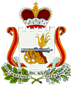 АДМИНИСТРАЦИЯ  ЛЕНИНСКОГО  СЕЛЬСКОГО ПОСЕЛЕНИЯПОЧИНКОВСКОГО РАЙОНА СМОЛЕНСКОЙ ОБЛАСТИР А С П О Р Я Ж Е Н И Еот «11» ноября 2020   года                                                № 089 №п/пФ.И.О.(полностью)Дата, номерраспоряженияо назначениина должностьДата, номерраспоряженияобосвобожденииот должностиДата, номерраспоряженияобосвобожденииот должностиДолжность (при временномзамещениидолжности инымлицом)Датаозна-ком-ленияЛичнаяподпись№п/пФ.И.О.(полностью)Дата, номерраспоряженияо назначениина должностьДата, номерраспоряженияобосвобожденииот должностиДолжность (привременномзамещениидолжности инымлицом)Датаозна-ком-ленияЛичнаяподпись№п/пФ.И.О.(полностью)Дата, номерраспоряженияо назначениина должностьДата, номерраспоряженияобосвобожденииот должностиДолжность (привременномзамещениидолжности инымлицом)Датаозна-ком-ленияЛичнаяподпись.№п/пФ.И.О.(полностью)Дата, номерраспоряженияо назначениина должностьДата, номерраспоряженияобосвобожденииот должностиДолжность (привременномзамещениидолжности инымлицом)Датаозна-ком-ленияЛичнаяподпись.№п/пФ.И.О.(полностью)Дата, номерраспоряженияо назначениина должностьДата, номерраспоряженияобосвобожденииот должностиДолжность (привременномзамещениидолжности инымлицом)Датаозна-ком-ленияЛичнаяподпись№п/пФ.И.О.(полностью)Дата, номерраспоряженияо назначениина должностьДата, номерраспоряженияобосвобожденииот должностиДолжность (привременномзамещениидолжности инымлицом)Датаозна-ком-ленияЛичнаяподпись